………........................………...................……..…  		Olsztynek, dnia ..................................                               /Wnioskodawca/ ……………………………….............……..............                    …………………………..….......................………..                         Burmistrz Olsztynka                                /adres siedziby/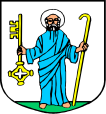 W N I O S E K o przyznanie  nagrody/wyróżnienia*za osiągnięcie wysokich wyników sportowych we współzawodnictwie międzynarodowym lub krajowym w roku 2023DANE OSOBOWE KANDYDATA DO NAGRODY/WYRÓŻNIENIA*.Imię i nazwisko:   .........................................................................................................................Data i miejsce urodzenia:  ……….………………….................………………….....…......…..........PESEL: ………......................…………......... Nr dowodu osobistego*: …..........…....…......….....NIP:   …………………………………………………………....……………......….….….…...............Adres zamieszkania:   ………………………………...........…………………..…….…....................Telefon: ……………………...…  Adres e-mail:  …………….....………………...…...….................Imię i nazwisko ojca:       ……………………………………………………………...…....................Imię i nazwisko matki:     ..…....……………………………………………………...……..................Nazwa banku i numer konta  (lub inna forma odbioru nagrody pieniężnej): ......................................................................................................................................................……………………………………………………………………………………………………….…..... Nazwa i adres Szkoły/Zakładu pracy*:  ............................................................................................................................................................................................................................................. Nazwa i adres siedziby Klubu Sportowego*:  .................................................................................................................................................................................................................................... ...................................................................................................................................................... PROPONOWANA FORMA NAGRODY/WYRÓŻNIENIA*: UZASADNIENIE PRZYZNANIA NAGRODY/WYRÓŻNIENIA* (w tym: dotychczasowa         działalność i wyszczególnienie osiągnięć sportowych wraz z podaniem roku osiągnięcia): .......................................................................................................................................................................................................................................................................................................................................................................................................................................................................................................................................................................................................................................................................................................................................................................................................................................................................................................................................................................................................................................................................................................................................................................................................................................................................................................................................................................................................................................................................................................................................................................................................................................................................................................................................................................................................................................................................................................................................................................................................................................................................................................................................................................................................................................................................................................................................................................... 	W załączeniu odpowiednie dokumenty potwierdzające:.......................................................................................................................................................... ;.......................................................................................................................................................... ;.......................................................................................................................................................... ;.......................................................................................................................................................... .OŚWIADCZENIE OSOBY UPOWAŻNIONEJ DO REPREZENTOWANIA WNIOSKODAWCY:Ja, niżej podpisany, uprzedzony o odpowiedzialności karnej z art. 233 § 1 i 2 Kodeksu Karnego      za  składanie fałszywych zeznań lub zatajenie prawdy zagrożonych karą pozbawienia wolności do lat 3, składam - stosowne do art. 75 § 2 KPA w brzmieniu: „Jeżeli przepis prawa nie wymaga urzędowego potwierdzenia określonych faktów lub stanu prawnego  w drodze zaświadczenia właściwego organu administracji, organ administracji publicznej odbiera od strony, na jej wniosek, oświadczenie złożone pod rygorem odpowiedzialności za fałszywe zeznania” -  oświadczenie, iż dane przedstawione we wniosku są prawdziwe. …....................………………………    /czytelny podpis/y wnioskodawcy/OŚWIADCZENIE KANDYDATA DO NAGRODY/WYRÓŻNIENIA*Oświadczam, że wyrażam zgodę na przetwarzanie moich danych osobowych w celu realizacji zadań związanych z niniejszym wnioskiem, wynikających z obowiązujących przepisów prawa, w systemach informatycznych oraz kartotekach, ewidencjach, skorowidzach, wykazach itp. Zostałem/am poinformowany/a  o przysługującym mi prawie wglądu do danych osobowych, ich poprawiania i kontroli przetwarzania.Ponadto wyrażam zgodę na podanie informacji o przyznanej mi nagrodzie/wyróżnieniu           do publicznej wiadomości.…....................………………………                 /czytelny podpis /POTWIERDZENIE OSIĄGNIĘĆ SPORTOWYCH PRZEZ WŁAŚCIWY ZWIĄZEK SPORTOWY LUB ORGANIZACJĘ ZAJMUJĄCĄ SIĘ SPORTEM OSÓB NIEPEŁNOSPRAWNYCH (może być sporządzona na odrębnym piśmie):................................................................................................................................................................................................................................................................................................................................................................................................................................................................................................................................................................................................................................................................................................................................................................................................................................................................................................................................................................................................................................................................................................................................................................................................................................................................................................................................................................................................................................................................................................................................................................................                                                              .............................................. /pieczęć związku/                                                                                           /pieczęć imienna i podpis/OPINIA GMINNEJ RADY SPORTU W OLSZTYNKU W SPRAWIE PRZYZNANIA              LUB NIEPRZYZNANIA NAGRODY/WYRÓŻNIENIA*.........................................................................................................................................................................................................................................................................................................................................................................................................................................................................................................................................................................................................................................................................................................................................................................................................................................................................................................................................................................................................................................................................................                    						                          /podpis lub podpisy/DECYZJA BURMISTRZA OLSZTYNKA W SPRAWIE PRZYZNANIA LUB NIEPRZYZNANIA NAGRODY/WYRÓŻNIENIA*..................................................................................................................................................................................................................................................................................................................................................................................................................................................................................................................................................................................................................................................................................................................................                                                              ..............................................     /pieczęć /                                                                                                      /pieczęć imienna i podpis/* – niepotrzebne skreślićDodatkowe informacje:Wnioskodawcami mogą być:Burmistrz Olsztynka,Gminna Rada Sportu w Olsztynku,Komisja Rady  Miejskiej w Olsztynku właściwa do spraw kultury fizycznej i sportu,Organizacja lub instytucja realizująca zadania w zakresie kultury fizycznej i sportu w Gminie Olsztynek (np. szkoła, przedszkole, stowarzyszenie kultury fizycznej i sportu itp.),Związek sportowy lub organizacja zajmująca się sportem osób niepełnosprawnychKlub sportowy, w którym zrzeszony jest zawodnik.Zawodnik, aby otrzymać nagrodę lub wyróżnienie powinien posiadać wysokie lub  o niewymiernym charakterze osiągnięcia sportowe oraz:być zawodnikiem w rozumieniu ustaw o kulturze fizycznej lub sporcie kwalifikowanym;uprawiać dyscypliny sportu określone w rozporządzeniu wydanym przez ministra właściwego          do spraw kultury fizycznej i sportu;być mieszkańcem Gminy Olsztynek lub reprezentować barwy Olsztynka;godnie reprezentować Gminę Olsztynek.Za wysokie osiągnięcia sportowe przyjmuje się uzyskanie miejsc medalowych  i punktowanych we współzawodnictwie międzynarodowym i krajowym w kategorii seniorów lub juniorów w szczególności:w igrzyskach olimpijskich, mistrzostwach świata lub mistrzostwach Europy,w igrzyskach paraolimpijskich lub igrzyskach olimpijskich głuchych,akademickich mistrzostw świata i uniwersjad letnich i zimowych, Pucharze Świata lub Pucharze Europy,w mistrzostwach Polski.Za osiągnięcie wysokiego wyniku sportowego o niewymiernym charakterze uważa się niezwykle rzadkie dokonania sportowe, w tym samotny rejs żeglarski dookoła świata, zdobycie trudnego szczytu górskiego lub jaskini.Nagrody i wyróżnienia przyznawane są za osiągnięcia indywidualne oraz zespołowe – dla wyróżniających się zawodników w zespole.Wnioski składa się w terminie  do dnia 30 kwietnia  roku następnego po roku, w którym wynik został osiągnięty. Wysokość nagrody pieniężnej lub wartość nagrody rzeczowej nie może przekroczyć kwoty 1.000 złotych w danym roku kalendarzowym. W przypadku osiągnięcia przez zawodnika, w czasie tych samych zawodów lub w ciągu roku, dwóch i więcej wysokich wyników sportowych przyznaje się jedną nagrodę, której wysokość nie może przekroczyć w danym roku kalendarzowym kwoty 1.500 złotych.Wyróżnieniami  są: puchary, statuetki, plakietki, medale, książki, strój sportowy i sprzęt sportowy związany z uprawianą dyscypliną, drobne upominki rzeczowe, dyplomy i listy pochwalne. Wartość przyznanego wyróżnienia nie może przekroczyć kwoty 250 złotych w danym roku kalendarzowym.W jednym roku zawodnik może otrzymać tylko jedną nagrodę lub wyróżnienie.Nagrody i wyróżnienia przyznaje Burmistrz Olsztynka po zaopiniowaniu przez Gminną Radę Sportu w Olsztynku.Podstawę przyznania nagrody lub wyróżnienia stanowi uchwała Nr XXXIV-320/2006 Rady Miejskiej w Olsztynku z dnia 27 kwietnia 2006 r.  w sprawie przyznawania nagród i wyróżnień za osiągnięcie wysokich wyników sportowych we współzawodnictwie międzynarodowym lub krajowym (Dz. Urz. Woj. War.-Maz. Nr 77, poz. 1383) i uchwała nr VII-69/2007 Rady Miejskiej w Olsztynku z dnia 28 czerwca 2007 r. zmieniająca uchwałę w sprawie przyznawania nagród i wyróżnień za osiągnięcie wysokich wyników sportowych we współzawodnictwie międzynarodowym lub krajowym (Dz. Urz. Woj. War.-Maz. Nr 126, poz. 1741).Lp.Forma W kwocie1.Nagroda pieniężna*2.Nagroda rzeczowa w formie*:3.Wyróżnienie w formie*: